Inschrijfdatum	: Naam			:	Naam evt. partner	: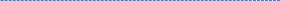 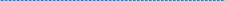 Huidig adres		: 				                                                       Postcode + woonplaats	: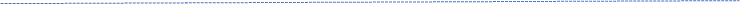 Tel.nummer vast	:	Tel.nr. mobiel		: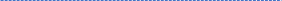 E-mail adres		:Eventuele gegevens contactpersoon:Naam			:	Huidig adres		: 				                                                       Postcode + woonplaats	:Tel.nummer vast	:	Tel.nr. mobiel		:E-mail adres		:Geboortedatum aanvrager (1) :BSN-nr. aanvrager	:Geb.datum evt. partner      (2) : BSN-nr. partner		:Ik/wij komen graag in aanmerking voor een sociale (uw verzamelinkomen ligt tussen € 22.325 en € 39.055)/ vrije sector huurwoning  *)Beschikt u thans over een koopwoning of een huurwoning ? *)Wenst u actief (binnen 2 jaar) of passief (na 2 jaar) voor een woning in aanmerking te komen?*) doorhalen wat niet van toepassing is.Is er op dit moment sprake van thuiszorg/wijkverpleging?   Ja/NeeZo ja, van welke organisatie c.q. welk wijkteam?Is deze wijkverpleegkundige zorg dagelijks nodig?   Ja/NeeIs er op dit moment huishoudelijke hulp?   Ja/NeeZo ja, van welke organisatie :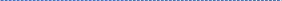 Beschikt u of uw partner over een CIZ of Wet Langdurige Zorg - indicatie ?   Ja/NeeZo ja, welke : 